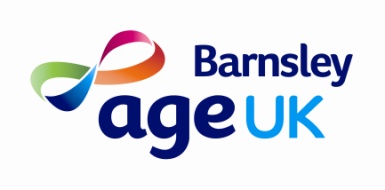 Volunteer Application FormData Protection The data provided on this form will be used by Age UK Barnsley for the purpose of supporting our volunteers – and administering, evaluating and monitoring the equality of our volunteer management.  We shall use the information you have supplied to us in line with Data Protection Guidelines.  We will not contact you about our products, services and the vital work we do for older people if you have not indicated that we may do so (above).  Information held by Age UK Barnsley is strictly confidential and we do not pass on any personal data about you to organisations and / or individuals without your consent.Name:Name:Name:Name:Emergency  contact name:Telephone:Telephone:Telephone:Telephone:Emergency contact telephone:Address:Address:Address:Address:Emergency contact relationship:Emergency contact address:Postcode:Postcode:Postcode:Postcode:Emergency contact postcode:Email address:Email address:Email address:Email address:Emergency contact email address:Gender:	Male                  FemaleGender:	Male                  FemaleGender:	Male                  FemaleGender:	Male                  FemaleHas this person agreed to be 	Yes               NoYour emergency contact?            If for any reason you prefer not to give emergency contact If for any reason you prefer not to give emergency contact If for any reason you prefer not to give emergency contact If for any reason you prefer not to give emergency contact details please sign below:Signed:Signed:Signed:Signed:Do you have any health needs that you          Yes             NoWant to share with us so that we can better support you?For example, you may have panic attacks – and needus to know how best to help.  Please specify:Do you have any health needs that you          Yes             NoWant to share with us so that we can better support you?For example, you may have panic attacks – and needus to know how best to help.  Please specify:Do you have any health needs that you          Yes             NoWant to share with us so that we can better support you?For example, you may have panic attacks – and needus to know how best to help.  Please specify:Do you have any health needs that you          Yes             NoWant to share with us so that we can better support you?For example, you may have panic attacks – and needus to know how best to help.  Please specify:Do you have any access needs,                      Yes             Noe.g. for a wheelchair or large printfor reading?  We will use this informationto assess which volunteer environmentsare most suitable for you.Please specify:Do you have a driving licence?                       Yes          NoDo you have any convictions, cautions, reprimands or warnings as defined by the Rehabilitation Offenders’ Act 1974?                                                                 Yes            NoIf you answered yes, please provide more details of your conviction in a sealed envelope.  Applications are reviewed individually and, please note, javing a criminal coviction will NOT necessarily prevent you from volunteering with Age UK.The volunteer roleThe volunteer roleThe volunteer roleThe volunteer roleRole applied for (if appropriate) or roles that interest you:Please tell us a little bit about yourself including any skills and experience to support your application.Please do feel free to continue on a separate sheet:Role applied for (if appropriate) or roles that interest you:Please tell us a little bit about yourself including any skills and experience to support your application.Please do feel free to continue on a separate sheet:Role applied for (if appropriate) or roles that interest you:Please tell us a little bit about yourself including any skills and experience to support your application.Please do feel free to continue on a separate sheet:Role applied for (if appropriate) or roles that interest you:Please tell us a little bit about yourself including any skills and experience to support your application.Please do feel free to continue on a separate sheet:What is the main reason for volunteering for Age UK Barnsley?            The Age UK Barnsley charitable cause       To meet new people       To add skills to my CV       Work experience       Other Please specify:Role applied for (if appropriate) or roles that interest you:Please tell us a little bit about yourself including any skills and experience to support your application.Please do feel free to continue on a separate sheet:Role applied for (if appropriate) or roles that interest you:Please tell us a little bit about yourself including any skills and experience to support your application.Please do feel free to continue on a separate sheet:Role applied for (if appropriate) or roles that interest you:Please tell us a little bit about yourself including any skills and experience to support your application.Please do feel free to continue on a separate sheet:Role applied for (if appropriate) or roles that interest you:Please tell us a little bit about yourself including any skills and experience to support your application.Please do feel free to continue on a separate sheet:How did you find out about us?       Family or friend       Shop poster       Newspaper or TV advertisement       Age UK website       Other  Please specify:Your age:       Under 16*             16-20        21-30       Under 16*             16-20        21-30          31-50          51-60               61-70              Over 70Your AvailabilityYour AvailabilityMonday       AM      PM             Tuesday             Monday       AM      PM             Tuesday                   AM       PM       Wednesday            AM            PM        Thursday       AM  Thursday       AM    PM          Friday         AM            PM      PM          Friday         AM            PM   Saturday         AM       PM         Sunday         AM          PMName and contact details of two referees, who have known you for at least two years and are NOT family members:Name and contact details of two referees, who have known you for at least two years and are NOT family members:Name and contact details of two referees, who have known you for at least two years and are NOT family members:Name and contact details of two referees, who have known you for at least two years and are NOT family members:Name and contact details of two referees, who have known you for at least two years and are NOT family members:Referee one:                                               Referee one:                                               Referee one:                                               Referee two:Referee two:How do you know referee one?How do you know referee one?How do you know referee one?How do you know referee two:How do you know referee two:Referee telephone number:Referee telephone number:Referee telephone number:Referee telephone number:Referee telephone number:Referee email address:Referee email address:Referee email address:Referee email address:Referee email address:Referee address:Referee address:Referee address:Referee address:Referee address:From time to time we will send youm updates and information about volunteering at Age UK Barnsley.     Please tick if you agree that we may also send you other updates and information.                       Email             PostFrom time to time we will send youm updates and information about volunteering at Age UK Barnsley.     Please tick if you agree that we may also send you other updates and information.                       Email             PostFrom time to time we will send youm updates and information about volunteering at Age UK Barnsley.     Please tick if you agree that we may also send you other updates and information.                       Email             PostFrom time to time we will send youm updates and information about volunteering at Age UK Barnsley.     Please tick if you agree that we may also send you other updates and information.                       Email             PostFrom time to time we will send youm updates and information about volunteering at Age UK Barnsley.     Please tick if you agree that we may also send you other updates and information.                       Email             PostI understand that any volunteer role offer with Age UK Barnsley is subject to appropriate references and that Age UK Barnsley has a comprehensive set of policies and values that reflect the Age UK Barnsley approach and that of our volunteers       I understand that any volunteer role offer with Age UK Barnsley is subject to appropriate references and that Age UK Barnsley has a comprehensive set of policies and values that reflect the Age UK Barnsley approach and that of our volunteers       I understand that any volunteer role offer with Age UK Barnsley is subject to appropriate references and that Age UK Barnsley has a comprehensive set of policies and values that reflect the Age UK Barnsley approach and that of our volunteers       I understand that any volunteer role offer with Age UK Barnsley is subject to appropriate references and that Age UK Barnsley has a comprehensive set of policies and values that reflect the Age UK Barnsley approach and that of our volunteers       I understand that any volunteer role offer with Age UK Barnsley is subject to appropriate references and that Age UK Barnsley has a comprehensive set of policies and values that reflect the Age UK Barnsley approach and that of our volunteers       Signature :Signature :Signature :Date:Date:We are extremely grateful for your interest in volunteering with Age UK Barnsley and look forward to hearing about your experience with us.We are extremely grateful for your interest in volunteering with Age UK Barnsley and look forward to hearing about your experience with us.We are extremely grateful for your interest in volunteering with Age UK Barnsley and look forward to hearing about your experience with us.We are extremely grateful for your interest in volunteering with Age UK Barnsley and look forward to hearing about your experience with us.We are extremely grateful for your interest in volunteering with Age UK Barnsley and look forward to hearing about your experience with us.